Name:  Section:  Date Experiment Completed:  1.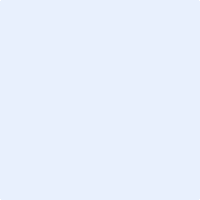 2.  Report the value of the coefficient  for your electrode: 3. Report the concentration of F- (in mg L-1) in your tap water:  